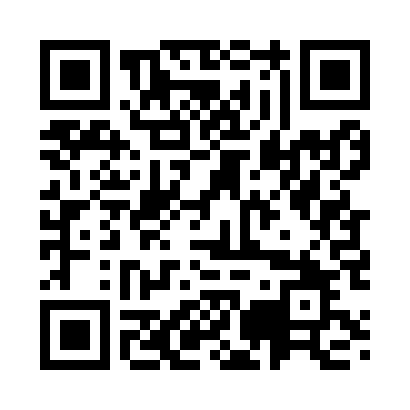 Prayer times for Wolfsberg, AustriaWed 1 May 2024 - Fri 31 May 2024High Latitude Method: Angle Based RulePrayer Calculation Method: Muslim World LeagueAsar Calculation Method: ShafiPrayer times provided by https://www.salahtimes.comDateDayFajrSunriseDhuhrAsrMaghribIsha1Wed3:415:4512:584:568:1110:072Thu3:385:4312:584:568:1310:103Fri3:365:4212:584:578:1410:124Sat3:335:4012:574:578:1510:145Sun3:315:3912:574:588:1610:166Mon3:285:3712:574:588:1810:187Tue3:265:3612:574:598:1910:208Wed3:235:3512:574:598:2010:239Thu3:215:3312:575:008:2210:2510Fri3:195:3212:575:008:2310:2711Sat3:165:3012:575:018:2410:2912Sun3:145:2912:575:018:2610:3113Mon3:115:2812:575:028:2710:3414Tue3:095:2712:575:028:2810:3615Wed3:075:2512:575:038:2910:3816Thu3:045:2412:575:038:3010:4017Fri3:025:2312:575:038:3210:4218Sat3:005:2212:575:048:3310:4519Sun2:575:2112:575:048:3410:4720Mon2:555:2012:575:058:3510:4921Tue2:535:1912:575:058:3610:5122Wed2:515:1812:575:068:3710:5323Thu2:495:1712:575:068:3910:5524Fri2:465:1612:585:068:4010:5725Sat2:445:1512:585:078:4111:0026Sun2:425:1412:585:078:4211:0227Mon2:405:1312:585:088:4311:0428Tue2:405:1312:585:088:4411:0629Wed2:405:1212:585:088:4511:0830Thu2:405:1112:585:098:4611:0931Fri2:395:1112:585:098:4711:09